Assessment Task for Listening & Integrated SkillsTopic: Staging a PlayData FileContentsNote sheetNote sheetData File 1Play cast listData File 2Email from Teacher Advisor of Badminton TeamData File 3Email from Drama Club Vice-chairman and Play DirectorData File 4Drama review from the school newspaper Data File 5Circular from the Y S Lee Grant for Encouraging the ArtsData File 6New Town College club membership figures Data File 7New Town College Drama Club performances (last year)Data File 8Extract from New Town College Drama Club Annual ReportData File 9Certificate awarded by Hong Kong Schools Drama Festival Data File 10Extract from the Principal’s Speech Day Report BookletData File 11A note from an S6 student leaving New Town CollegeEND OF THE DATA FILEAnnotated Data FileAssessment Task for Listening & Integrated SkillsTopic: Staging a PlayData FileContentsListening Note-taking SheetNote sheetData File 1Play cast listData File 2Email from Teacher Advisor of Badminton TeamData File 3Email from Drama Club Vice-chairman and Play DirectorData File 4Drama review from the school newspaper Data File 5Circular from the Y S Lee Grant for Encouraging the ArtsData File 6New Town College club membership figures Data File 7New Town College Drama Club performances (last year)Data File 8Extract from New Town College Drama Club Annual ReportData File 9Certificate awarded by Hong Kong Schools Drama Festival Data File 10Extract from the Principal’s Speech Day Report BookletData File 11A note from an S6 student leaving New Town CollegeEND OF ANNOTATED DATA FILEPage1.Note sheet…………………………………………………………………………...2-32.Play cast list……………………………………………………………………………….43.Email from Teacher Advisor of Badminton Team ………….…………….……….….44.Email from Drama Club Vice-chairman and Play Director...…………..………….....45.Drama review from the school newspaper …………………………………. …………56.Circular from the Y S Lee Grant for Encouraging the Arts………………………...57.New Town College club membership figures……………………………………....68.New Town College Drama Club performances (last year)…………………………69.Extract from New Town College Drama Club Annual Report.………………………710.Certificate awarded by Hong Kong Schools Drama Festival………............................711.Extract from the Principal’s Speech Day Report Booklet………………………….812.Note from an S6 student leaving New Town College……………………...……….8NamePartProsConsLeo Au Sissy ChungMickey LaiTracy SoJeff WongApplication EssayInvolvement in drama activitiesIncreasing an interest in drama at schoolPlans on how the grant would be usedProfessional refereeBlood LoveCast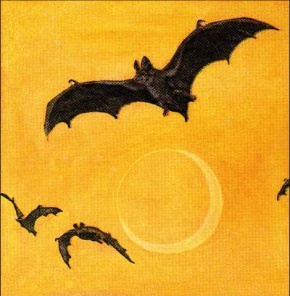 Helen, the main female character Max, a powerful and evil vampireVictor, the hero, a good vampireFrom: S L Tong, Teacher Advisor of Badminton TeamTo: Ms Leung, Teacher Advisor of Drama ClubSubject: FYIAs I know Leo Au is one of your best actors, I think I should inform you that this year he is a member of the school’s Badminton Team and will be doing a lot of practice and playing regular important matches. We should perhaps try to make sure he does not do too much. Thank you.From: Susanna LoTo: Chairman, Drama ClubSubject: Meeting on Blood Love castingReally sorry I cannot be there. Here are a few points (fairly private):Leo Au is really good-looking and definitely the best person to play Victor.Sissy Chung often forgets her lines.Mickey Lai often loses his voice.I’m thinking of writing a script based on a bit of The Lord of the Rings.Have a good meeting. The Old House in the HillsThe plot of this play is a familiar one - a group of people get lost in the mountains and as the sun sets find an old house. They knock and are let in, but find strange things happening in the house. A terrible argument takes place between a man and woman, ending in murder. The visitors find that they cannot stop it or leave the house. They finally fall asleep and when they wake up they find the house having changed completely and they are in fallen-down ruins. They also find some graves and realise they have met and watched ghosts acting out old events in the dark of the night.A story like this can easily be silly or boring, but director Bobby Yuen and his Drama Club team made it all come alive with good scenery, clever lighting and good acting. The two ghosts were played by Mickey Lai, the perfect villain full of evil and violence, and Tracy So, who acted with great passion.  Well done, Drama Club for keeping up the high standard of your performances. This one was a sell-out and it is easy to understand why. Congratulations to Willa Wang who has just received the Best Actress of the Year Award.Y S Lee Grant for Encouraging the ArtsThe fund is seeking applications from school drama clubs for a number of grants of up to HK$100,000.Applications must be received by 12 May. Applicants should state in less than 200 words why the club should be given a grant.The clubs chosen to receive grants must have a growing number of members;be actively involved in drama activities;be successful at increasing an interest in drama in their schools; have made efforts to raise money for themselves;have clear plans on how they would use any grant; andname a professional referee whom the Grant may contact for further information.Current year             One year before      Two years before      Three years before   Four years before     Five years before       Drama186162135122105 98Science5466655757       61Art786289887775Full playsShort playsBrief plays in morning assembliesEnglishSherlock’s First Case An Artist’s Dream We’re Making ProgressCantoneseThe Emperor Returns Market Days  EnglishModern Robin Hood Stop, Thief!Mike the Mad MonitorThe Rainbow Christmas Party CantoneseOld Friends Monkey Comes to School Basketball Champ PutonghuaCrossing the Border Fire! Fire! Department Store DramaEnglishNo Smoking! Exam Stress Happy Families CantoneseFriendship Voting is a Duty Litter!Love the EnvironmentMaking the Most of the Library PutonghuaA Proud Cultural HeritageBe Kind to Animals The club has to struggle to meet its expenses. The school’s subsidy is most welcome, but we also have to thank the Parent-Teacher Association for financial help, and many of our members and schoolmates for helping us locate items needed for costumes, scenery and props. The club’s policy is that all students should have a chance to see our plays free, either a dress rehearsal or the first performance, but we have also sold tickets to some performances for outside guests and friends of the school. This is a necessary fund-raising measure. We also should continue to organise our usual November Fair in the school playground which produces a very useful and increased profit.HONG KONG SCHOOLS DRAMA FESTIVALAwarded to New Town CollegeBest Overall PlayTHIRD PRIZE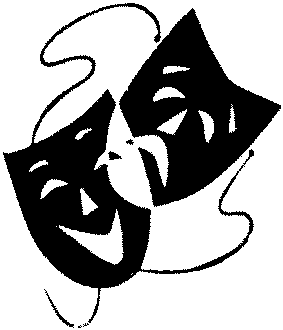 Hong Kong Science AwardsTam Wai Man [4C]Ho Ka Kai  [3A]Lam Chun Fai [4D]Au Mei Mei [3B]Hong Kong Schools Speech and Drama FestivalA record 387 students took part with many gaining high marks and extremely positive comments. The five main categories chosen were:Solo Verse SpeakingSolo Prose SpeakingImprovised Dramatic ScenesSolo Dramatic PerformanceDramatic ScenesSubsidised theatre ticketsAs I leave the school I want to thank the Drama Club for having really broadened my horizons and made me a much more confident person. Acting in plays and working backstage have taught me a lot, but I think I could have learnt even more if I had been to the theatre more often and seen really good actors on stage.  I know the Club arranges a few group visits, but I think it should do even more and find ways to reduce the cost of tickets for students without much pocket money. I know finding money is not easy but if it can be done, a scheme to subsidise theatre tickets would be wonderful. I know that is asking a lot of a school club, but our Drama Club is very special. I don’t know other school drama clubs whose shows are so often sell-outs. That really proves how the club has made drama really popular among the students.This would be possible with a large grant! Let’s try!Page1.Note sheet…………………………………………………………………………...2-32.Play cast list……………………………………………………………………………….43.Email from Teacher Advisor of Badminton Team ………….…………….……….…..44.Email from Drama Club Vice-chairman and Play Director...…………..………….....45.Drama review from the school newspaper ………………………………….……….…56.Circular from the Y S Lee Grant for Encouraging the Arts………………………...57.New Town College club membership figures……………………………………....68.New Town College Drama Club performances (last year)…………………………69.Extract from New Town College Drama Club Annual Report.………………………710.Certificate awarded by Hong Kong Schools Drama Festival………............................711.Extract from the Principal’s Speech Day Report Booklet………………………….812.Note from an S6 student leaving New Town College……………………...……….8NamePartProsConsLeo Au Sissy ChungMickey LaiTracy SoJeff WongApplication EssayInvolvement in drama activitiesIncreasing an interest in drama at schoolPlans on how the grant would be usedProfessional refereeBlood LoveCastHelen, the main female character Max, a powerful and evil vampireVictor, the hero, a good vampireFrom: S L Tong, Teacher Advisor of Badminton Club and TeamTo: Ms Leung, Teacher Advisor of Drama ClubSubject: FYIAs I know Leo Au is one of your best actors, I think I should inform you that this year he is a member of the school’s Badminton Team and will be doing a lot of practice and playing regular important matches. We should perhaps try to make sure he does not do too much. Thank you.From: Susanna LoTo: Chairman, Drama ClubSubject: Meeting on Blood Love castingReally sorry I cannot be there. Here are a few points (fairly private):Leo Au is really good-looking and definitely the best person to play Victor.Sissy Chung often forgets her lines.Mickey Lai often loses his voice.I’m thinking of writing a script based on a bit of The Lord of the Rings.Have a good meeting. The Old House in the HillsThe plot of this play is a familiar one - a group of people get lost in the mountains and as the sun sets find an old house. They knock and are let in, but find strange things happening in the house. A terrible argument takes place between a man and woman, ending in murder. The visitors find that they cannot stop it or leave the house. They finally fall asleep and when they wake up they find the house having changed completely and they are in fallen-down ruins. They also find some graves and realise they have met and watched ghosts acting out old events in the dark of the night.A story like this can easily be silly or boring, but director Bobby Yuen and his Drama Club team made it all come alive with good scenery, clever lighting and good acting. The two ghosts were played by Mickey Lai, the perfect villain full of evil and violence, and Tracy So, who acted with great passion.  Well done, Drama Club for keeping up the high standard of your performances. This one was a sell-out and it is easy to understand why. Congratulations to Willa Wang who has just received the Best Actress of the Year Award.Y S Lee Grant for Encouraging the ArtsThe fund is seeking applications from school drama clubs for a number of grants of up to HK$100,000.Applications must be received by 12 May. Applicants should state in less than 200 words why the club should be given a grant.The clubs chosen to receive grants must have a growing number of members;be actively involved in drama activities;be successful at increasing an interest in drama in their schools; have made efforts to raise money for themselves;have clear plans on how they would use any grant; andname a professional referee whom the Grant may contact for further information.Current year             One year before      Two years before      Three years before   Four years before     Five years before       Drama186162135122105 98Science5466655757       61Art786289887775Full playsShort playsBrief plays in morning assembliesEnglishSherlock’s First Case An Artist’s Dream We’re Making ProgressCantoneseThe Emperor Returns Market Days  EnglishModern Robin Hood Stop, Thief!Mike the Mad MonitorThe Rainbow Christmas Party CantoneseOld Friends Monkey Comes to School Basketball Champ PutonghuaCrossing the Border Fire! Fire! Department Store DramaEnglishNo Smoking! Exam Stress Happy Families CantoneseFriendship Voting is a Duty Litter!Love the EnvironmentMaking the Most of the Library PutonghuaA Proud Cultural HeritageBe Kind to Animals The club has to struggle to meet its expenses. The school’s subsidy is most welcome, but we also have to thank the Parent-Teacher Association for financial help, and many of our members and schoolmates for helping us locate items needed for costumes, scenery and props. The club’s policy is that all students should have a chance to see our plays free, either a dress rehearsal or the first performance, but we have also sold tickets to some performances for outside guests and friends of the school. This is a necessary fund-raising measure. We also should continue to organise our usual November Fair in the school playground which produces a very useful and increased profit.HONG KONG SCHOOLS DRAMA FESTIVALAwarded to New Town CollegeBest Overall PlayTHIRD PRIZEHong Kong Science AwardsTam Wai Man [4C]Ho Ka Kai  [3A]Lam Chun Fai [4D]Au Mei Mei [3B]Hong Kong Schools Speech and Drama FestivalA record 387 students took part with many gaining high marks and extremely positive comments. The five main categories chosen were:Solo Verse SpeakingSolo Prose SpeakingImprovised Dramatic ScenesSolo Dramatic PerformanceDramatic ScenesSubsidised theatre ticketsAs I leave the school I want to thank the Drama Club for having really broadened my horizons and made me a much more confident person. Acting in plays and working backstage have taught me a lot, but I think I could have learnt even more if I had been to the theatre more often and seen really good actors on stage.  I know the Club arranges a few group visits, but I think it should do even more and find ways to reduce the cost of tickets for students without much pocket money. I know finding money is not easy but if it can be done, a scheme to subsidise theatre tickets would be wonderful. I know that is asking a lot of a school club, but our Drama Club is very special. I don’t know other school drama clubs whose shows are so often sell-outs. That really proves how the club has made drama really popular among the students.This would be possible with a large grant! Let’s try!